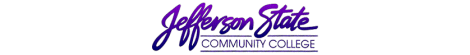 Goal Progress ReportGoal Progress ReportProgram:Report period:Report period:2019-20202019-2020What has your unit accomplished from the goals you proposed in the first year of your most recent Strategic Plan? What has your unit accomplished from the goals you proposed in the first year of your most recent Strategic Plan? What has your unit accomplished from the goals you proposed in the first year of your most recent Strategic Plan? What has your unit accomplished from the goals you proposed in the first year of your most recent Strategic Plan? GoalsRequest & Justification/ResourcesGoal ProgressStrategies Implemented & Follow-up1.  Add 2 projection units, including a computer, screen and document camera to one Math and one Chemistry classroom.Funding estimated to purchase 2 projection units including document cameras and screens and only 1 computer (desktop):Projection unit with screen @ $1746.41 each, document camera @ 2192.00 each and computer @$1500.This equipment provides an efficient, effective, and easy dissemination of information  for both  students and faculty.  It, also, provides face-to-face delivery of information, which gives the instructor immediate feedback concerning how the students are progressing.(The computer is for a Chemistry classroom.) This package of equipment was not purchased in 2018-19 or 2019-20.This type of equipment upgrade for the classroom has proven popular with faculty and students. The department plans to replicate this model in other classrooms.2. Continue to upgrade computers being used by full-time Faculty membersFunding estimated to purchase 3 laptop computers for full-time faculty and 1 desktop for part-time faculty @ $1000 each.Due to the recent events of COVID-19, full-time faculty have a need for laptops with Windows 10 and current specs.  The desktop is an upgrade for the part-time faculty office.No computers were purchased in 2019-20.  The original requests has been amended from 5 desktop computers to 3 laptops and 1 desktop. 3. Continue to equip the Chemistry 111/112 labs with needed lab equipment.Funding was secured Vernier probeware lab equipment.Additional funding is needed for  6 Vernier stir stations.  The stir stations are needed for use with the probeware. The ones previously used were owned by a part-time faculty member who no longer teaches. (The instructor did not donate them to the school.)Chemistry labs were upgraded with 4 Vernier pobeware sets. The labs are in need of 6 Vernier stir stations.The department will continue to upgrade the equipment in the Chemistry lab.4. Maintain up-to-date curriculum and courses to prepare students for transferring to a 4-year UniversityNo funding is requested.The following System’s Math courses are in the process of review and update of the course descriptions, course outcomes, and course outlines of topics. The courses include MTH 110, 113, 115, 116 120, 125, 126, 227, 231, 232, 237, 237, and 265. These should be in place by Fall semester.Two new courses were approved and  implemented Spring semester 2020: MTH 109 - Support  for Finite Mathematics and MTH 111 - Support for Precalculus Algebra.The department will continue to update competencies and curriculum as needed.5. Development and implement written Student Learning Outcomes (SLO’s) for all courses in the department to more adequately document and enhance reporting of student progress in the department.No funding is requested.SLO’s are evaluated on a yearly and three-year basis.Faculty will continue to assess students’ mastery of skills through SLO’s.Submission date:  4/30/2020Submission date:  4/30/2020Submitted by:  Louise FallSubmitted by:  Louise Fall